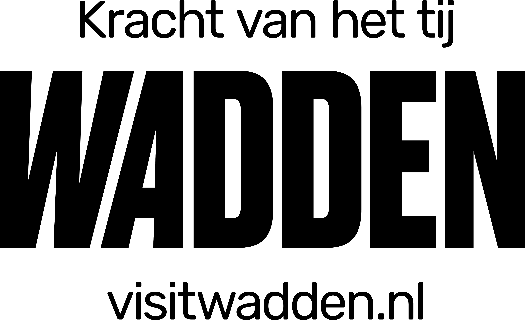 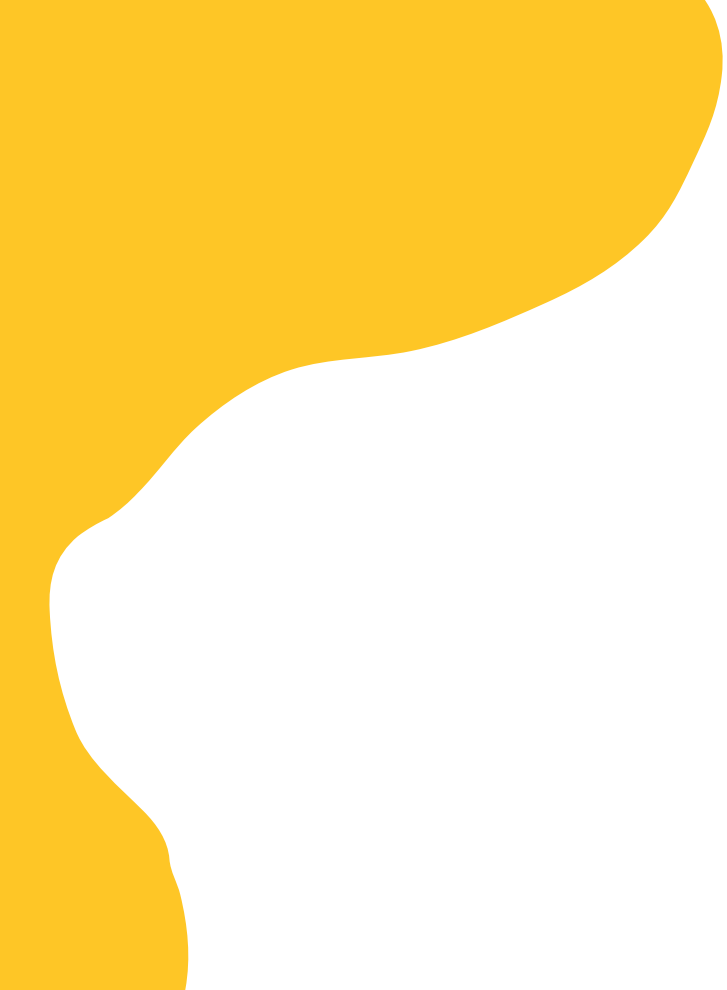 TEKSTEN VOOR PARTNERS – ENGELSUNESCO Wadden Sea World Heritage Site
World class Wadden nature 
The Wadden Sea is the last of the authentic nature in the Netherlands. Weather, wind and water continuously create new landscapes of mud, marshes, dunes, gullies and sandy plains. This vast tidal area is essential to millions of birds and fish. It is also home to several large predators such as the common and grey seal. And you may even catch a glimpse of a harbour porpoise. And if you take the time to look very carefully you’ll discover a whole new world right under your nose. Discovering, experiencing and researching are all rewarded at the Wadden Sea World Heritage Site.The Wadden Sea World Heritage Site boasts the title of ‘most beautiful nature area’ in the Netherlands. The Wadden Sea is one of the last remaining large tidal areas where the forces of nature are free to do as they please. It is different every time you visit it  as water, sediment and sand move with the tides. Thanks to the many gullies, creeks and channels the mudflats and sandy plains are exposed, providing a resting place for seals and where birds can forage to their hearts’ content. The seabed may seem barren but it is actually teeming with life. Water heritage: Dutch Delta Design
The Netherlands was formed by its relationship with the water and you’ll find traces of this everywhere in the Wadden area. Terps and mounds, an intricate network of dikes, pumping stations, polders and the Afsluitdijk. The Wadden has a reputation to uphold when it comes to water management. The coast and the islands have largely been reclaimed from the sea. Often it fought back with devastating storm floods. But the Wadden area made peace with the sea. For the first time in history water is allowed more space; a sustainable answer to climate change.Wadden coast Friesland
From the Afsluitdijk the Wadden coast stretches out from Friesland in a gentle curve to the Lauwersmeer lake area. Man created this land behind the dikes with its old fishing villages and a few simple harbours as gateways to the islands. You’ll find salt-tolerant nature outside the dikes and a whole lot more on offer inside the dikes: wide open landscapes, horizon, mound villages with medieval churches, darkness and glorious silence. Here was once seabed. Villages well-known from the Elfsteden (Eleven cities) such as Workum, Harlingen, Franeker, Leeuwarden and Dokkum are also located here.  Wayward and free. A Wadden land of excess you simply must see to believeWORLD HERTIAGE
Discover Friesland’s Wadden coast. Almost everyone has heard of the Wadden islands and the boat trips to reach them. But there is so much more. Cross over the dike absolutely anywhere and you’ll experience the breathtaking wonders of the Wadden Sea UNESCO World Heritage Site. You can see it from Makkum, the Afsluitdijk to Harlingen and from Zwarte Haan to Holwerd and Paesens-Moddergat. Visit the unique nature reserves outside the dikes with vast marshlands, summer polders, salt-tolerant grasslands and former mudflats..WATER HERITAGE
From the ancient mound landscapes and the earliest dikes such as the Pingjumer Gulden Halsband to the more recent Afsluitdijk, Kweldercentrum Noarderleech and the Lauwersmeer lake area. You will discover traces of the relationship between man and the sea everywhere in the Wadden area. The inhabitants learned how to cope with the water better and better. They built dams and dikes, began draining, and using sluices to create dry land and polders. Living below sea level? It’s only the rest of the world that finds this strange.The transition from the Wadden to marshland is easy to see along the Frisian coast with its fertile soil for agriculture and cattle. Sheep roam free on the dikes. The Wadden provides oysters and salty plants. Restaurants give you a taste of sweet and salty, surf and turf, all on one plate. Walk or cycle through the area and pop into a local restaurant where many of the local ingredients are often used for cooking and baking delicious dishes.TASTE OF THE WADDEN
The transition from the Wadden to marshland is easy to see along the Frisian coast with its fertile soil for agriculture and cattle. Sheep roam free on the dikes. The Wadden provides oysters and salty plants. Restaurants give you a taste of sweet and salty, surf and turf, all on one plate. Walk or cycle through the area and pop into a local restaurant where many of the local ingredients are often used for cooking and baking delicious dishes.Wadden coast Groningen
From the endless horizons in the Oldambt to the nature in Lauwersmeer Lake National Park; there’s a lot to see, do and experience on the Wadden coast of Groningen. The Waddenland with its ancient mound landscape that together with man and sea gave form to the Wadden Sea UNESCO World Heritage Site. The Eems-Dollard is an example of a new economic landscape in perfect balance with world-class nature. And of course the dynamic landscape of the Wadden Sea itself. Take a Kiek op ‘d Diek (peek on the dike).WORLD HERTIAGE
Experience the dynamics of the Wadden Sea World Heritage Site along the Groninger coast. Discover the surprising beauty of the marshes and the polders. Walk on the seabed when the Wadden runs dry and the seals wait on the sand banks for the tide to bring in new food. Watch in amazement as thousands of migrating birds enjoy a snack on the Wad and along the edges of the Dollard. Taste the surf and turf.WATER HERITAGE
Behind the Wadden Sea dike ancient cultivated landscapes such as the Reitdiep area can be found where once the meandering Hunze connected the city of Groningen to the sea. Back then the tides still had a big influence on the surrounding lands. The many mounds also remind us of the times when the Wadden Sea regularly submerged the land during high tide. Reclaiming the land along the Eems-Dollard continued well into the 20th century. This is how the Graanrepubliek (grane republic) originated, the land of endless horizons.TASTE OF THE WADDEN
From the grain republic along the Dollard to the sustainable fishermen near Lauwersoog. The Wadden coast of Groningen is all in good taste. Discover the rich farmlands, delicious products and unique crops. Or set sail with a fisherman and taste the sea. One thing is certain, your taste buds will keep begging for more. And there's almost always a fascinating story or two to go along with each product.Wadden coast North Holland
From the Afsluitdijk near Den Oever the Wadden coast stretches from North Holland via Stroe, Hippolytushoef and the Amstelmeer to Den Helder. Here behind the dikes you’ll find a little authentic ‘bit of Holland’ with wide polder landscapes filled with historic villages, agriculture and endless nature. And with options galore to walk, bike, canoe or simply be. An area created by water and adjacent to the Wadden Sea UNESCO World Heritage Site; with fresh fish every day in the marinas: Den Helder or Den Oever.WORLD HERTIAGE
Water and nature lovers will find themselves spoiled for choice when visiting the Wadden coast of North Holland. You can spend days lazing about the Wadden Sea UNESCO World Heritage Site, the Amstelmeer, IJsselmeer and the inland waterways. Bird watching from the new Waddenbelevingspunt (experience point) in Den Oever. Take a water safari with the Wadvissersgilde or an excursion to the Balgzand, the natural mudflat between Den Helder and Wieringen. Depart from De Helderse Vallei visitors centre and meander through the very diverse nature on offer in the Mariëndal nature reserve.WATER HERITAGE
Langs de kust van Noord-Holland is het watererfgoed overal tastbaar. In marinestad Den Helder leven de mensen samen met het water. In Den Oever ademt alles de strijd tegen het water. Met daartussenin voormalig eiland Wieringen. Vanaf dit ingepolderde ‘Waddeneiland’ is de Afsluitdijk gebouwd en komt tussen 1924 en 1930 een eind aan het eilandbestaan. Wieringen blijft bijzonder. Ervaar het glooiende groen, de houtwallen, historische boerderijen, knusse dorpen en de slingerende weggetjes. En altijd de zee en de geschiedenis dichtbij.TASTE OF THE WADDEN
For many foodies the tip of North Holland is unexplored territory. Yet there is so much to discover here. Fish of course, both freshwater and from the salty waters of the Wadden Sea. But also scrumptious local products. The duck from Wieringen was considered to be the best from the Wadden area and the fresh vegetables and herbs from De Groene Stek in Fort Westoever's garden are simply delicious.Texel
The youngest and largest of the Dutch Wadden islands: Texel, island of polders and birds, where the dunes are a National Park and in the Golden Age merchant ships set out on their journey to the East.WORLD HERTIAGE
An array of varying landscapes, no artificial fertiliser. The secret behind Texel's exuberant rich flora. Both fresh water and salt-tolerant varieties splash the dunes, polders and marshes of the Wadden islands with colour. Admire the orchids as they begin to bloom in May. Modest species such as the very rare fen orchid and eggleaf twayblade, breathtaking beautiful harlequins or fabulously eye-catching bee orchids. In late summer the marshes are incredibly impressive when the hardy, pioneering halophytes colour them blood red. But a visit to Texel is worth it just for the birds.WATER HERITAGE
In the devastating All Saints’ Flood in 1170 Texel was ripped loose from the mainland. In the 17the century the inhabitants were able to connect their island with Eijerland, once part of Vlieland, only to have it torn loose again in the 13th century. With plants that can hold onto the sand the Tesselaars broadened the beach and dunes until a sand dike to Eijerland could be built, turning the two islands into one.The inhabitants created polders behind the dike. In the 17th century the Waal and Burg polders were the first land areas to be permanently reclaimed from the sea. The Eendracht, the Prins Hendrik polder en Het Noorden followed in the 19th century. Texel is still much the same today but the dynamics of the Wadden are forever changing.TASTE OF THE WADDEN
Agriculture plays a prominent role on Texel. From traditional sheep breeders to innovative and state-of-the-art salty cultivation. Many artisan craftsmen who use agricultural products to produce beer, whisky, honey and more call Texel home. Together, these farmers and artisans provide a rich and varied local cuisine making this Wadden island a gastronomical paradise. You can really taste this when visiting one of the restaurants that have made terroir into a speciality.Vlieland
Ship’s doctor, writer and poet J.J. Slauerhoff spent his youth here and it provided him with a lifetime of inspiration. Most visitors will recognise that ‘yearning for Vlieland’, that island of seclusion (silence and unspoiled nature) and safety (charming Oost-Vlieland). Just like that feeling of coming home when the De Richel ferry passes by and seeing sunbathing seals during low tide. The best way to experience the Wadden Sea UNESCO World Heritage Site is from this island at low tide; you can see the gullies, mudflats, piers and countless numbers of wading birds.WORLD HERTIAGE
Vlieland is 39 km² and 38.6 km² of that is nature! So it’s with good reason the island is called the ‘pearl of the Wadden Sea'. 140 different species of birds come here to brood and tens of others use the island as a stopover to build up reserves for their continuing migration. And this is how Vlieland got its second nickname, ‘Sahara of the North’. Indeed, the vast sand areas of Vliehors are reminiscent of the desert. Mudflats, sand, dunes, forests, heather fields and silence all make Vlieland a paradise for birds and nature lovers alike.WATER HERITAGE
With a surface area of just 39 km² Vlieland is the smallest of the inhabited Wadden islands. With Oost-Vlieland it has a village, 39 national monuments, almost no cars, kilometres of beaches and unspoiled nature. Nature determines the pace of life and holds mass tourism at bay. But it also makes us curious about life on the island and how man created it. Learn more in Museum Tromp's Huys and De Noordwester Wadden centre.TASTE OF THE WADDEN
Vlieland is the smallest of the Wadden islands, but when it comes to taste – it's a giant! Here you can enjoy everything the sea has to offer. Faithful to tradition and dedicated to sustainability – that's Vlieland’s secret to it’s incredibly delicious dishes and its products. Pay Restaurant Zuiver a visit, for example. They keep their stock small to guarantee you the freshest of ingredients. Restaurant Het Armhuis also works exclusively with daily fresh seasonal products of the highest quality. No food waste and great sustainability.  Terschelling
From the boat you can see the only natural bay of the Netherlands. You’ll arrive at the only port situated entirely in a nature reserve (Natura 2000). And you haven’t even gone ashore yet. Terschelling offers beautiful nature and rich culture. But it’s the combination of the two that really make it exceptional. There's the enormous bunker complex buried beneath the Hoge Duin, the shipwreck house on the Boschplaat and of course the local theatre festival Oerol.WORLD HERTIAGE
Stare out over the Groene Strand from the sand dunes with their amazing flora and fauna; clear your head on the dike with views of the marshes; take a bicycle ride on the 11km-long bicycle path next to the dike and follow the Wadden Sea UNESCO World Heritage Site; enjoy the vastness of the Boschplaat or take an excursion on the bottom of the Wadden Sea World Heritage Site during low tide. Nature’s many forms will surround you on Terschelling.WATER HERITAGE
Ice caps were melting, sea levels rising, storms carrying in sand. This is how Terschelling was created after the Ice Age: a chain of shores and dunes connected to the mainland. In 1287 the St Hubertus flood separated Terschelling from the rest of the Netherlands. Low and high tides created a rich feeding ground for the higher area of land behind the dunes. And as the agricultural value of the farmlands and pastures increased, so did the need for protection against the sea. The construction of dikes created the agricultural landscape of Terschelling.TASTE OF THE WADDEN
If you say Terschelling, you say cranberry. There’s no way around it. Legend has it that they washed ashore on the island after a shipwreck around 1845. Now they colour the dune valleys red during autumn. And they are used in the most wonderful local products. But they are not the only flavour Terschelling has to offer. This is also the perfect spot to taste all the good stuff from the Wadden Sea.Ameland
Whether you come to Ameland for MadNes, the sustainable skate, surf and music festival, the Kunstmaand (Art month) or just for a weekend getaway, Ameland never disappoints. With four villages and two spectacular nature reserves, it is the perfect island no matter what the season. And if you want to know what the Netherlands will be like after the energy transition, then come to Ameland for a sneak preview. The island is at the forefront of the Wadden islands’ ambition to provide all of their own water and electricity.WORLD HERTIAGE
Forests, dunes and marshes, Ameland serves up a buffet of nature. And that includes its flora and fauna. You may even catch a glimpse of a deer. A century ago one brave buck crossed over from the mainland. The islanders decided to bring a doe to the island and then nature took its course.Ameland has been both larger and smaller than it is now; shorter but much wider toward the south. The sea gives and takes. The northern side of the island, for example, is fed with sand from the North Sea, which is how the ‘Green beach’, where you can see many birds foraging, was formed.WATER HERITAGE
The relationship between Amelanders and the sea has always been rather stormy. People have been living on the island since the 8th century. But it was far from a safe existence. The sea crashed in, sweeping away large portions of land and entire villages. Around 1800 there were only about three villages still remaining. The islanders connected these vilages with a dike and land began to form again on the south side of the island. This in turn created the polders, the very first thing you’ll see as your boat arrives.TASTE OF THE WADDEN
Ameland is extremely diverse and the flavours of the island are the proof in the pudding. In the buckthorn and cranberry products from the dunes. In the lamb from the Vennoot whose animals are free to graze the salty marshlands. In the Amelander dairy and agricultural products from the Polder and in the shellfish from the Wadden Sea. Want a taste of the real Ameland? Then look for products with the Amelands Produkt label. Producers and restaurants can be found all over the island.Schiermonnikoog
Tranquillity meets activity on Schiermonnikoog. The entire island is a National Park, so no matter where you walk, bike, stand or lie, nature envelops you. Enjoy the vast marshes, endless beaches or intimate dunes. Home of the annual internationally-renowned Chamber Music Festival. Free your mind, listen to the birds sing and let the magical powers of the Wadden whisk you away on the smallest of the Dutch Wadden Islands.WORLD HERTIAGE
Schiermonnikoog's nature is constantly evolving. Its vast beaches were created by centuries of accretion and wind and sea continue to create so-called ‘embryo dunes’ where birds come to brood. New species are still discovered regularly in the wet dune valleys. The old pine forests were planted a hundred years ago to prevent sand drifts on the island. Carefully planned tree clearing will help them to gradually transform into a deciduous forest. Songbirds are particularly fond of these open areas.WATER HERITAGE
Schiermonnikoog was separated from the Frisian mainland in St Lucia's flood on 13 and 14 December 1287. Since then the island has had a rather rocky relationship with the unpredictable water surrounding this narrow piece of land. It provided fertile soils and food but also destroyed entire villages. For a long time man attempted to reclaim the land from the sea. But the tides have turned. Man and sea are now working together to find a balance that will best benefit nature.TASTE OF THE WADDEN
In Schiermonnikoog National Park nature comes first. The peace and space are unique. The natural wealth of land and Wadden Sea World Heritage Site are also a wellspring of taste. The island’s farmers have joined forces and created a plan allowing them to keep farming with fewer cattle and to produce the most wonderful regional products sustainably. And seafood plays a prominent role on the menu of many restaurants. Come taste and enjoy!